Français I                                                     Nom______________________________________Unit 2 IPA (Mes Préférences)Interprétation (Orale) (https://www.youtube.com/watch?v=SCRvE2f-srw)A. Watch this clip from a French movie that came out in 2008 and check each detail that Carl gives. Then add the information he gives for each detail you have checked.  (He will not mention all of these.)____A sport he likes to play ___________________________________ A sport he likes to watch __________________________________Another type of game he likes to play__________________________________A school subject he likes__________________________________A group of people he likes__________________________________A TV show he likes__________________________________ A sport he doesn’t like__________________________________A type of music he doesn’t like__________________________________A type of teacher he doesn’t like__________________________________A school subject he doesn’t like__________________________________A type of person he doesn’t like__________________________________A school he doesn’t like ______________________________B. Guessing Meaning from Context.1. Carl says, (:12) « J’aime aller en vacances aux Antilles.  What do you think en vacances means? ____________________________2. Carl says (:55), “Je n’aime pas la guerre en Iraq.” What do you think guerre means? ________________3. Carl says (:51), “Je n’aime pas aller voir mon frère en prison.”  What do you think mon frère means ? ___________________Interprétation (Ecrite)A. What is the purpose of the website where these posts appeared?  Answer in English.________________________________________________________________________________________________________________________________________________________________________________________________________________________________________________________________________ B. Supporting Details.1. Check each detail that is mentioned in the text (not all are included).2. Fill in the information that is given for each detail you have checked.  Write in English.#1___ What Lidia likes to do (4 things) __________________________________________________________	_____________________________________________________________________________________ What she does in the winter _____________________________________________________________#2___ Is this person a boy or a girl________________________________________________________________ His/her favorite soccer team ________________________________________________________________ His/her favorite rugby team_________________________________________________________________ The sport s/he plays___________________________________________________________________ Two other sports s/he does____________________________________________________________#3___ The country Eloise lives in__________________________________________________________________ The languages she speaks__________________________________________________________________ Six things she loves____________________________________________________________________________________________________________________________________________________________#4___ The languages that Camille speaks__________________________________________________________ The language she’d like to learn ____________________________________________________________ What she does on Saturdays _______________________________________________________________ The sport she likes________________________________________________________________#5___ The country Sirine lives in _________________________________________________________________ Her parents’ nationalities _____________________________________________________________________ The languages she speaks_________________________________________________________________ The language she’d like to learn __________________________________________ What she needs __________________________________________#6___ Who Marie wants to write to ________________________________________________________________ The sport she loves ___________________________________________________________________ The countries she’d like to visit __________________________________________________________#7___ Her nationality___________________________________________________________________ Her age ___________________________________________________________________ The languages she speaks_________________________________________________________________ The activities she likes (3) _________________________________________________________________ Who she’d like to write to________________________________________________________________#8___ Three things she likes___________________________________________________________________ Four activities she does ________________________________________________________________	____________________________________________________________________________________ Two other activities she likes_______________________________________________________________ The languages she speaks______________________________________________________________#9___ Is Rimchopin a boy or a girl? ______________________________________________________________ What does s/he like? ___________________________________________________________________ What is his/her favorite pastime? ____________________________________________________________ What else does s/he like to do? ________________________________________________________#10___ Where does Adele live? ___________________________________ What she likes (Name 4) ______________________________________________________________________________________________________________________________________________________#11___ Where does Zakia live?_______________________________________ What does she love? _________________________________________ What else does she like? _____________________________________D. Guessing Meaning from Context. Find the underlined words/phrases and write what you think they mean in English. The information in parenthesis tells you which paragraph the word appears in.1. Je me nomme Lydia (#1) _____________________________2. Je fais aussi du tir à l’arc. (#2) __________________________________3. J’ai trois frères. (#2) ________________________________4. Je parle très bien le français, un peu l’arabe, un peu l’espagnol. (#5) ______________________________5. …découvrir d’autres modes de vies et d’autres cultures (#7) _____________________________________E. Inference. Answer the following question(s) in English, giving us much information from the article as possible to support your response.1. What languages do you think they speak in Tunisia?  Why do you think so?_______________________________________________________________________________________________________________________________________________________________________________F. Comparing Cultural Perspectives. Answer the following questions in English.1. Compare the activities that French-speaking kids like to the activities that American kids like.  Which ones are the same?  Which ones are different?  Why do you think this is?_______________________________________________________________________________________________________________________________________________________________________________Communication InterpersonnelleSomeone from the keypal site has responded to your post and (with your parents’ permission) you’ve decided to chat via Google Hangout.  Ask him/her lots of questions about his/her preferences regarding various activities, music, classes, etc.  Give as much information as possible to the questions you are asked!PrésentationWrite a post to the penpal website. Your post should be at least 75 words long and should include your name, age, and several sentences about your likes and dislikes.    ____________________________________________________________________________________________________________________________________________________________________________________________________________________________________________________________________________________________________________________________________________________________________________________________________________________________________________________________________________________________________________________________________________________________________________________________________________________________________________________________________________________________________________________________________________________________________________________________________________________________________________________________________________________________________________________________________________________________________________________________________________________________________________________________________________________________________________________________________________________________________________________________________________________________________________________________________________________________________________________________________________________________________________________________________________________________________________________________________________________________________________________________________________________________________________________________________________________________________________________________________________________________________________________________________________________________________________________________________________________________________________________________________________________________________________________________________________________________________________________________________________________________________________________________________________________________________________________________________________________________________________________________________________________________________________________________________________________________________________________________________________________________________________________________________________________________________________________________________________________________________________________________________________________________________________________________________________________________________________#1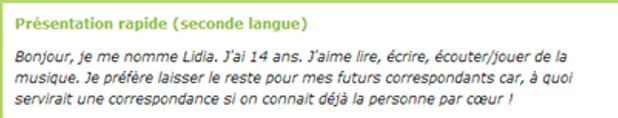 #2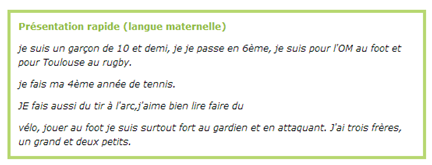 #3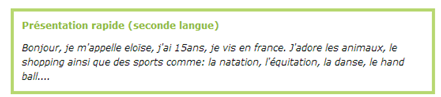 #4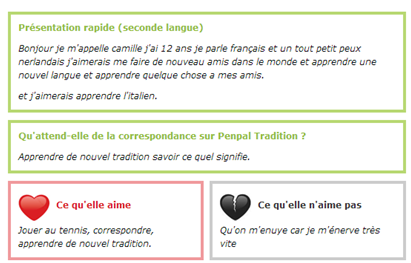 #5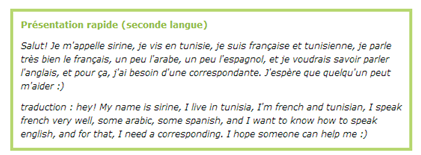 #6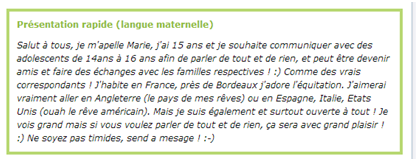 #7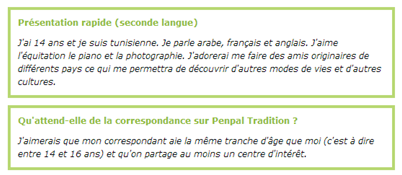 #8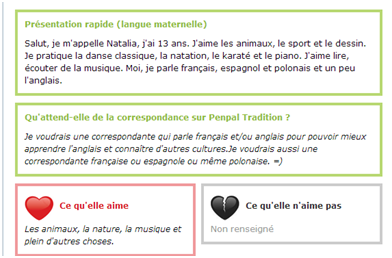 #9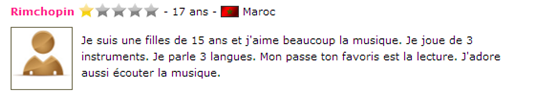 #10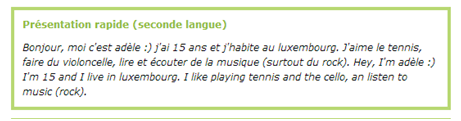 #11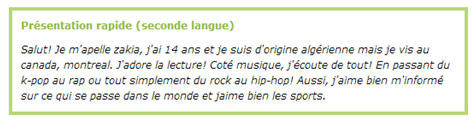 http://www.penpal-tradition.net/members/0-2-1-correspondant-francais-france-metropolitaine.html 